ЛЕКТОРИЙ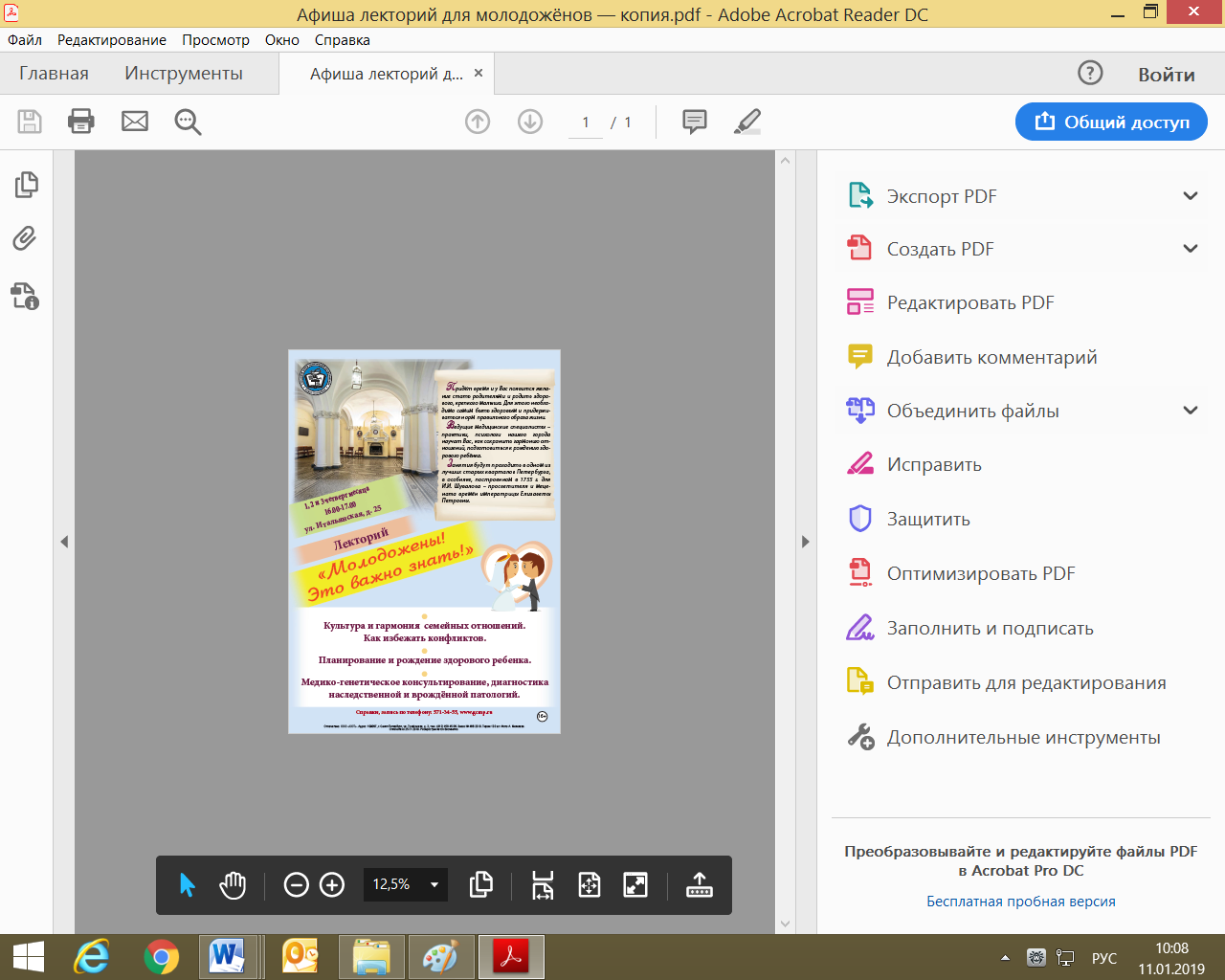 «МОЛОДОЖЁНЫ - ЭТО ВАЖНО!»начало в 16.00На лекторий приглашаются супружеские пары, планирующие беременность.Адрес:  ул. Итальянская, д.25, Городской центр медицинской профилактики  Тел. для записи: 571-34-55 Заозерский Юрий Александрович